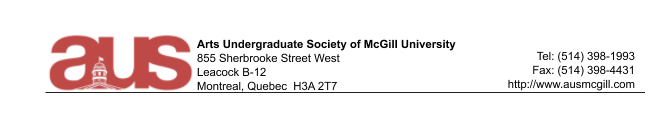 Report of International Development Studies Students Association AUS Council September 22, 2020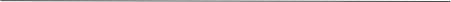 General Updates The IDSSA executive have regularly scheduled weekly meetings from this week onward.Event UpdatesThe IDSSA hosted a virtual games night last week as a welcome back to IDS students and will likely have similar events in the near future.The IDSSA have reached out to McGill Policy Association to discuss a collaboration for a virtual policy case competition to take place in the upcoming Winter semester.Upcoming Events  n/aRespectfully Submitted,Will Croke-Martin (IDSSA VP External)